                                                                                        Приложение 1                                                                                                                                                                                                                                                                       к приказу отдела образования АНГО от  20 декабря 2019г. № 370 ПОРЯДОКпроведения муниципального  этапа Всероссийского конкурса «Учитель года России –2020»1. Общие положения1.1. Настоящий Порядок проведения муниципального этапа Всероссийского конкурса «Учитель года России» 2020 года (далее - Порядок) регулирует вопросы организации муниципального  этапа Всероссийского конкурса «Учитель года России» и определяет сроки его проведения, требования к составу участников муниципального  этапа Всероссийского конкурса «Учитель года России» 2020 года (далее - Конкурс) и представлению материалов, формированию жюри, конкурсных мероприятий, включая отбор лауреатов и победителей Конкурса, а также его финансирование.1.2. Конкурс проводится отделом образования администрации Нефтекумского городского округа, ТО Общероссийского  Профсоюза в Нефтекумском городском округе при участии заинтересованных лиц и организаций.1.3. Церемонию закрытия Конкурса проводит отдел образования администрации Нефтекумского городского округа, организационное и научно-методическое сопровождение – информационно-методический  отдел МКУ «ЦКОУО».1.4. Конкурс  проводится  в городе Нефтекумске по номинациям:«Лучший учитель»;«Педагогический дебют»;1.5. Девиз Конкурса: «Учить и учиться!» отражает одну из главных задач современного образования – непрерывный профессиональный и личностный рост учителя, трансляция лучших образцов педагогической практики, пропаганда  инновационных идей и достижений.2. Цель и задачи Конкурса2.1. Цель проведения конкурса – выявление и поддержка творческих, инициативных педагогов, молодых учителей, реализующих на практике требования современной модели образования.2.2. Задачами проведения конкурса являются:выявление выдающихся учителей, их поддержка и поощрение; повышение социального статуса и престижа учительского труда; распространение передового педагогического опыта лучших учителей и инновационных технологий в организации образовательного процесса; развитие творческой деятельности учительства по обновлению содержания образования с учётом Федерального закона Российской Федерации      от 29 декабря . № 273-ФЗ «Об образовании в Российской Федерации», федеральных государственных образовательных стандартов начального и основного общего образования (далее – ФГОС), стандарта профессиональной деятельности педагога, утверждённого приказом Минтруда России от 18 октября . № 544н, а также содействие росту профессионального мастерства педагогических работников.3. Участники Конкурса3.1.Участниками конкурса в номинации «Лучший учитель» становятся граждане Российской Федерации, которые являются педагогическими работниками общеобразовательных организаций Нефтекумского городского округа, реализующих общеобразовательные программы  и соответствующие следующим критериям:3.1.1. наличие (на момент представления заявки) непрерывного стажа педагогической работы в соответствующей должности не менее 3 лет;3.1.2. преподавание учебных предметов, входящих в предметные области, определенные ФГОС.3.2. Участниками конкурса в номинации «Педагогический дебют» могут стать граждане Российской Федерации, которые являются педагогическими работниками общеобразовательных организаций Нефтекумского городского округа, реализующих общеобразовательные программы  и соответствующие следующим критериям:3.2.1.наличие (на момент представления заявки) непрерывного стажа педагогической работы в соответствующей должности не более 3 лет;3.2.2. преподавание учебных предметов, входящих в предметные области, определенные ФГОС.3.3. Участие в Конкурсе является добровольным.4. Организация проведения Конкурса4.1. Конкурс проводится в два этапа в соответствии с Порядком его проведения, разработанным на каждом уровне:    первый (школьный) этап проводится общеобразовательными организациями Нефтекумского района до 30 декабря 2019 года;    второй(муниципальный) этап проводится оргкомитетом отдела образования администрации Нефтекумского городского округа   с 13января по 07 февраля 2020 года;     финал конкурса 07 февраля 2020 года. 4.2. Финансирование финала Конкурса Финансирование районного  этапа Конкурса осуществляется за счет организационных взносов (оргвзнос 1000 рублей сдаётся вместе с заявкой не позднее 13 января  2020 года), спонсорских взносов.    (В случае неучастия образовательной организации в конкурсе оргвзнос вносится в двойном размере).  5. Представление материалов участников Конкурса номинации «Лучший учитель»5.1. Для участия победителей школьного  этапа в конкурсных испытаниях номинации «Лучший учитель» руководители образовательных организаций направляют для регистрации в оргкомитет Конкурса следующие материалы не позднее 13 января 2020 года:- заявку на участие в Конкурсе с указанием темы мастер-класса и ссылки на сайт  участника (на бумажном носителе) (приложение 1); - представление образовательной организации – в нем приводятся аргументы, на основании которых данный учитель, выдвигается на участие в Конкурсе, описывается уровень его профессиональной компетентности, результативность деятельности, общественно значимые действия участника в течение 2-х последних лет. Представление направляется на бланке образовательной организации и подписывается руководителем (на бумажном носителе) (приложение 2); -заявление участника Конкурса (на бумажном носителе)                   (приложение 3);- информационную карту участника Конкурса (на бумажном и электронном носителях) (приложение 4).5.2. При заполнении официальных документов необходимо избегать сокращений и точно указывать все наименования.5.3. Не подлежат рассмотрению материалы, представленные не в полном объеме, подготовленные с нарушением требований к их оформлению и сроков представления. 5.4. Материалы, представляемые на Конкурс, не возвращаются. 5.5. Прием материалов осуществляется  информационно-методическим отделом МКУ «ЦКОУО» НГО (далее ИМО).6. Конкурсные мероприятия для номинации «Лучший учитель»6.1. В номинации «Лучший учитель» Конкурс состоит из следующих туров:    заочного тура, в котором принимают участие все заявленные участники;  проводится с 15 по 18 января 2020 года.  В заочном туре проводится экспертиза методического портфолио участников Конкурса, размещенного на Интернет-ресурсе конкурсанта.                                                              первого тура, в котором принимают участие конкурсанты, прошедшие заочный тур;  проводится с 21 января по 24 января 2020 года;      заключительного тура( финала), в котором принимают участие 3 конкурсанта, набравших наибольшее количество баллов в первом туре; проводится 07 февраля  2020 года.6.2. Заочный тур в номинации «Лучший учитель»: 6.2.1.Конкурсное задание «Интернет – ресурс».   Цель: демонстрация использования информационно-коммуникационных технологий как ресурса повышения качества профессиональной деятельности педагога.    Формат конкурсного задания: представление Интернет-ресурса (личный сайт, страница, блог сайта образовательной организации), на котором можно познакомиться с участником муниципального этапа Конкурса и публикуемыми им материалами.    Критерии оценки конкурсного задания: информационная насыщенность, безопасность и комфортность виртуальной образовательной среды,  доступность, эффективность обратной связи, актуальность информации, оригинальность и адекватность дизайна.6.2.2.Конкурсное задание: Эссе «Я – учитель».    Формат конкурсного задания: текст эссе (до 6 страниц; шрифт – Times New Roman, кегль – 12, интервал – 1,5, поля – ).     Цель: раскрыть мотивы выбора учительской профессии, отразить собственные педагогические принципы и подходы к образованию, своё понимание миссии педагога в современном мире, смысла педагогической деятельности, показать видение современных проблем и возможных путей их решения средствами образования.      Критерии оценки конкурсного задания: языковая (грамматическая, орфографическая и синтаксическая) грамотность текста, обоснование актуальности, ценностные ориентиры, аргументированность позиции, умение формулировать проблемы и видеть пути решения, рефлексивность, оригинальность изложения.6.2.3. Конкурсные задания  заочного тура оценивается составом жюри (экспертные группы), сформированного по междисциплинарному принципу.6.3. Первый  тур в номинации «Лучший учитель». Первый очный тур включает 2 конкурсных испытания: «Учебное занятие» и «Методический семинар»                                                                                                                                             6.3.1. В первом  туре принимают участие конкурсанты, прошедшие заочный тур.                                                                                                                                               6.3.2. Первый тур проводится с 21 по 24 января 2020 года по зонам: МКОУ СОШ №13 ,  МКОУ СОШ№10,  МКОУ СОШ№3.     Даты проведения конкурсных испытаний по зонам и распределение  участников будет после подведения итогов заочного тура. 6.4.Конкурсное испытание «Учебное занятие».   Цель: раскрытие конкурсантами своего профессионального потенциала в условиях планирования, проведения и анализа эффективности учебного занятия, проявление творческого потенциала, самостоятельности, умения ориентироваться в ситуации, знания своего предмета и способности выйти в обучении на межпредметный и метапредметный уровни.      Формат конкурсного испытания: учебное занятие по предмету (регламент: учебное занятие - 30 минут, самоанализ учебного занятия и вопросы жюри - 10 минут), которое проводится в образовательных организациях по зонам. Темы учебных занятий определяются в соответствии с календарно-тематическим планированием врабочих программах по соответствующим предметам и с учетом их фактического выполнения в соответствующих классах.   Оценка выполнения конкурсного задания осуществляется по 10 критериям, каждый из которых включает 5 показателей. Соответствие конкретному показателю оценивается от 0 до 2 баллов.    Критерии оценки конкурсного задания: информационная и языковая грамотность, результативность, методическое мастерство и творчество, мотивирование к обучению, рефлексивность и оценивание, организационная культура, эффективная коммуникация, наличие ценностных ориентиров, метапредметный и междисциплинарный подход; поддержка самостоятельности, активности и творчества обучающихся.	6.4.1. Конкурсное задание «Учебное занятие» первого тура оценивается составом жюри (экспертные группы), сформированного по междисциплинарному принципу. Количество групп жюри первого тура соответствует количеству групп участников Конкурса, которые формируются по предметам.   6.5. Конкурсное испытание «Методический семинар».      Цель: демонстрация методической грамотности, соотнесенияпедагогической теории с практикой, способности к анализу, осмыслению и представлению своей педагогической деятельности в соответствии с требованиями ФГОС, профессионального стандарта педагога.     Формат конкурсного испытания: методический семинар (регламент - 20 минут) проводится для всех участников конкурсного испытания «Учебное занятие», что позволяет соотнести заявленные теоретические положения с практикой их реализации. Конкурсант в тезисной форме в течение 5-10 минут излагает свои концептуальные методические подходы, основанные на опыте работы. Представление может сопровождаться мультимедийной презентацией (до 20 слайдов), содержащей описание опытапрофессиональной деятельности участника конкурса, используемых им технологий и методик, направленных на реализацию требований ФГОС и профессионального стандарта «Педагог». Затем в течение 10 минут проходит диалог членов жюри с конкурсантом в форме вопросов и ответов.6.5.1. По итогам изучения экспертными группами конкурсных материалов первого тура  в период  с 25 января по 28 января 2020 года определяются 3 конкурсанта - лауреаты конкурса, набравшие наибольшее количество баллов.6.6. Финал (заключительный тур)  конкурса  в номинации «Лучший учитель». 6.6.1. В финале  принимают участие 3 лауреата конкурса. 6.6.2. Финал   проводится  07 февраля 2020 года. 6.6.3. Заключительный  тур включает в себя конкурсные задания:   «Мастер-класс», «Педагогический совет», оценивает  их Большое жюри.6.6.4.Конкурсное задание «Мастер-класс».      Цель: демонстрация педагогического мастерства в планировании и анализе эффективности учебных занятий и подходов к обучению, выявление лучшего педагогического опыта и инновационных практик, осознание педагогом своей деятельности в сравнительном и рефлексивном контексте, осмысление перспектив собственного профессионального развития и потенциала транслирования методик и технологий преподавания.      Формат конкурсного задания: публичная индивидуальная демонстрация способов трансляции на сцене образовательных технологий (методов, эффективных приёмов и др.). Регламент: выступление конкурсанта – до 20 мин., вопросы жюри и ответы участника – до 5 мин.      Критерии оценки конкурсного задания: актуальность и методическое обоснование, творческий подход и импровизация, исследовательская компетентность, коммуникативная культура, ценностные ориентиры и воспитательная направленность, рефлексивная культура, метапредметность и универсальность подходов, развивающий характер и результативность, информационная и языковая культура, проектная деятельность с опорой на разнообразные образовательные потребности обучающихся.6.6.5.Конкурсное задание «Разговор с начальником отдела образования».Цель: организация открытого профессионального пространства для обсуждения существующих проблем, путей их решения и перспектив развития образования.Формат конкурсного задания: дискуссия в группе из 3 конкурсантов на заданную ведущим тему с индивидуальными выступлениями по рассматриваемым вопросам и общим обсуждением. Регламент – до 30 минут.Тема конкурсного задания объявляется накануне. Критерии оценки конкурсного задания: понимание проблемы, убедительность и аргументация позиции, взаимодействие и коммуникационная культура, творческий подход и оригинальность суждений, информационная и языковая культура.7. Представление материалов участников Конкурса номинации «Педагогический дебют»7.1. Для участия в конкурсных испытаниях номинации «Педагогический дебют»  руководители образовательных организаций  направляют в оргкомитет Конкурса не позднее 13 января 2020 года  следующие документы:- заявку на участие в Конкурсе с указанием темы занятия по внеурочной деятельности и ссылки на сайт  участника (на бумажном носителе) (приложение 1) - представление – в нем приводятся аргументы, на основании которых данный молодой учитель выдвигается на участие в Конкурсе, описывается его творческий потенциал, способность к самостоятельной педагогической деятельности, результативность деятельности, общественно значимые действия участника. Представление направляется на бланке образовательной организации и подписывается руководителем (на бумажном носителе) (приложение 2);-заявление участника Конкурса (на бумажном носителе)                       (приложение 3);- анкету участника Конкурса (на бумажном и электронном носителях) (приложения 5).7.2. При заполнении официальных документов необходимо избегать сокращений и точно указывать все наименования.7.3. Не подлежат рассмотрению материалы, представленные не в полном объеме, подготовленные с нарушением требований к их оформлению и сроков представления.7.4. Прием материалов осуществляется ИМО.7.5. Материалы, представляемые на Конкурс, не возвращаются. 8. Конкурсные мероприятия в номинации «Педагогический дебют».8.1. В номинации «Педагогический дебют» Конкурс состоит из следующих туров:   заочного  тура, в котором принимают участие все заявленные участники;  проводится  с 15 по 18 января 2020 года;в заочном туре проводится экспертиза методического портфолио участников Конкурса, размещенного на Интернет-ресурсе конкурсанта.                                                             первого  тура, в котором принимают участие конкурсанты, прошедшие заочный тур; проводится с 21 по 24 января 2020 года;    заключительного тура (финала), в котором принимают участие 2 конкурсанта, набравших наибольшее количество баллов в заочном и  первом туре; проводится 07 февраля 2020 года. 8.2. Заочный тур для номинации «Педагогический дебют». 8.2.1. В заочном туре проводится экспертиза материалов всех участников муниципального  этапа конкурса, размещенных на личном сайте конкурсанта. 8.2.2. Материалы заочного тура оценивается составом жюри (экспертные группы), сформированного по междисциплинарному принципу. 8.2.3. Заочный тур включает два конкурсных задания: «Интернет-ресурс», Творческая работа по теме: «Новые возможности для творчества в образовательной деятельности».8.2.4.Конкурсное задание «Интернет – ресурс».   Цель: демонстрация использования информационно-коммуникационных технологий как ресурса повышения качества профессиональной деятельности педагога.     Формат конкурсного задания: представление Интернет-ресурса (личный сайт, страница, блог сайта образовательной организации), на котором можно познакомиться с участником муниципального этапа Конкурса и публикуемыми им материалами.    Критерии оценки конкурсного задания: информационная насыщенность, безопасность и комфортность виртуальной образовательной среды,  доступность, эффективность обратной связи, актуальность информации, оригинальность и адекватность дизайна.8.2.5.Конкурсное задание «Эссе «Я-учитель».Цель: раскрыть мотивы выбора учительской профессии, отразить собственные педагогические принципы и подходы к образованию, свое понимание миссии педагога в современном мире.Формат: творческая работа (текст по выбранной теме) готовится в свободной форме (до 6 страниц; шрифт – Times New Roman, кегль – 12, интервал – 1,5, поля – ); в ней отражается мировоззренческая, культурологическая, психолого-педагогическая позиция учителя. Размещается на личном сайте конкурсанта до 15 января 2020 года. Критерии оценивания конкурсного задания: языковая грамотность текста (речевая, грамматическая, орфографическая и пунктуационная), обоснование актуальности, наличие ценностных ориентиров, аргументированность позиции, умение формулировать проблемы и видеть пути решения, рефлексивность, оригинальность изложения.8.2.6. Конкурсные задания  заочного тура оценивается составом жюри (экспертные группы), сформированного по междисциплинарному принципу.8.3. Первый  тур в номинации «Педагогический дебют».   Первый тур состоит из двух конкурсных заданий: «Учебное занятие», «Педагогические ситуации». 8.3.1. В первом  туре принимают участие конкурсанты, прошедшие заочный тур.                                                                                                                                               8.3.2. Первый тур проводится с 21 по 24 января 2020 года по зонам: МКОУ СОШ №13 ,  МКОУ СОШ№10,  МКОУ СОШ№3.     Даты проведения конкурсных испытаний по зонам и распределение  участников будет после подведения итогов заочного тура. 8.3.4. Количество групп жюри первого тура соответствует количеству групп участников Конкурса, которые формируются по предметам.8.3.5. По итогам заочного и первого очного тура конкурсных жюри определяет 2 лауреатов конкурса, набравших наибольшее количество баллов. 8.3.6.Конкурсное задание «Учебное занятие»     Цель: раскрытие конкурсантами своего профессионального потенциала в условиях планирования, проведения и анализа эффективности учебного занятия, проявление творческого потенциала, самостоятельности, умения ориентироваться в ситуации, знания своего предмета и способности выйти в обучении на межпредметный и метапредметный уровни.    Формат конкурсного задания: учебное занятие по предмету (регламент – 30 минут, самоанализ учебного занятия и вопросы жюри - 10 минут), которое проводится в образовательных организациях Нефтекумского района.     Критерии оценивания: информационная и языковая грамотность, результативность, методическое мастерство и творчество, мотивирование к обучению, рефлексивность и оценивание, организационная культура, эффективная коммуникация, наличие ценностных ориентиров, метапредметный и междисциплинарный подход; поддержка самостоятельности, активности и творчества обучающихся.8.3.7.Конкурсное задание «Педагогические ситуации»     Цель: определение профессиональной компетентности участника в решении конкретной педагогической ситуации.     Формат: перед конкурсным заданием каждый участник выбирает конверт с заданием, в котором предложена педагогическая ситуация (регламент: подготовка ответа - 5 минут, выступление - 5 минут, вопросы жюри -  5 минут).      Оценка выполнения конкурсного задания осуществляется по 4 критериям, каждый из которых включает 5 показателей. Соответствие конкретному показателю оценивается от 0 до 2 баллов.     Критерии оценки конкурсного задания: понимание проблемы, убедительность и аргументация	позиции, взаимодействие и коммуникационная культура, творческий подход и оригинальность суждений, информационная и языковая культура.8.4. Финал (заключительный тур)  конкурса в номинации «Педагогический дебют» 8.4.1. В заключительном туре принимают участие 2 лауреата, набравшие наибольшее количество баллов по результатам первого тура.8.4.2. Заключительный тур проводится 07 февраля  2020 года. 8.4.3. Конкурсные финала оценивает Большое жюри. 8.4.4. Финал  состоит из двух конкурсных  заданий: Презентация педагогического проекта по теме: «У меня это хорошо получается», «Внеурочная деятельность».8.4.5.Конкурсное задание «Презентация педагогического проекта по теме: «У меня это хорошо получается».    Цель: демонстрация лауреатами конкурса профессионального мастерства в передаче инновационного педагогического опыта и культуры проектирования в образовании.     Формат: презентация педагогического проекта (регламент: защита проекта - 10 минут, вопросы жюри – 5 минут).   Оценка выполнения конкурсного задания осуществляется по 4 критериям, каждый из которых включает 5 показателей. Соответствие конкретному показателю оценивается от 0 до 2 баллов.    Критерии оценки конкурсного задания: исследовательская деятельность, актуальность и реалистичность решений, результативность, творчество и оригинальность в представлении проекта.8.4.6.Конкурсное задание «Внеурочная деятельность».    Цель: определение профессионального потенциала и методической компетентности конкурсанта при планировании занятия.    Формат: занятие внеурочной деятельности с использованием новейших интерактивных информационных и коммуникационных технологий (до 6 страниц; шрифт – Times New Roman, кегль – 12, интервал – 1,5, поля – ), тема которого определяется конкурсантом самостоятельно.     Критерии оценивания: методическое обоснование выбора образовательной технологии;  методическая грамотность построения занятия; соответствие выбранной технологии возрастным особенностям обучающихся; коммуникативная культура.        9.Награждение участников. Награждение участников, лауреатов и победителей осуществляется на торжественной церемонии закрытия Конкурса. Абсолютному победителю в номинации «Лучший учитель» присваивается  звание   «Учитель года Нефтекумья - 2020»,  вручается Диплом  I степени,  премия . Победителям в номинации «Лучший учитель» вручаются Дипломы II, III степени, премии.Победителям в номинации «Педагогический дебют» вручаются Дипломы I, II  степени, премии.       Участникам Конкурса в номинациях «Лучший учитель»,  «Педагогический дебют» вручаются Дипломы участников.	Районная организация Профсоюза учреждает премии победителям Конкурса в номинациях «Лучший учитель» и  «Педагогический дебют», согласно смете.          Победители муниципального этапа  конкурса «Учитель года-2020»  в номинациях «Лучший учитель» и «Педагогический дебют» будут представлять и защищать честь городского округа  в краевом конкурсе « Учитель года России  - 2020» в соответствующей номинации.            Мероприятия районного конкурса и его результаты будут освещаться в средствах массовой информации района, размещены на сайте отдела образования.        Работы участников закладываются в банк передового опыта.           10.  Оргкомитет конкурса     Для организационно-методического обеспечения и проведения муниципального  этапа Конкурса создается оргкомитет, который осуществляет  подготовку и проведение районного конкурса, формирует экспертные группы и жюри  по всем предметным номинациям.    Оргкомитет районного конкурса организует работу творческих групп, оформляет документы на претендентов  для участия в краевом конкурсе «Учитель года – 2020», рассматривает спорные вопросы, возникающие в ходе конкурса.                                                                                                                                 Члены экспертных групп и жюри оценивают качество материалов, представленных участниками конкурса, разрабатывают конкурсные задания, оценивают деятельность участников конкурса в ходе конкурса. Решение жюри считается принятым, если за него проголосовало более половины списочного состава, оно оформляется протоколом. Приложение 1к Порядку проведения КонкурсаЗаявка на участие в муниципальном этапе Всероссийского конкурса «Учитель года России-2020»     М.П.Руководитель организации   ___________                      _________________                                                   (подпись)                                     (ф.и.о.) Приложение 2к Порядку проведения КонкурсаПредставление_________________________________________________________________(полное название образовательного учреждения) выдвигает_________________________________________________________фамилия, имя, отчество__________________________________________________________________место работы, занимаемая должностьна участие в районном этапе Всероссийского конкурса «Учитель года России - 2020» в номинации   _____________________________________________Обоснование выдвижения __________________________________________________________________________________________________________________________________________________________________________________________________________________________________________________________________________________________________________________________________________________________________________________________________________________________________________________________________________________________________________________________________________________________________________________________________________________________________________________________________________________________________________________________________________________________________________________________________________________________________________________________________________________________________________________________________________________________________________________________________________________________________________________________________________________________________________________________________________________________________________________________________________________________________________________________________________________________________________________________________________________________________________________________________________________________________________  М.П.Руководитель ОО                 _________________                 ________________                                                      (подпись)                                (Ф.И.О.)                                                                                                                  Приложение3    к Порядку    проведения КонкурсаПредседателю оргкомитета районного этапа Всероссийскогоконкурса «Учитель года России-2020»Э.И.ЛимановойФ.И.О. (полностью)учителя (предмет),МКОУ ____________заявление.	Прошу Вас зарегистрировать меня в качестве участника районного этапа Всероссийского конкурса  «Учитель года России - 2020». Разрешаю вносить сведения, указанные в информационной карте (анкете), в базу данных об участниках районного этапа конкурса и использовать представленные конкурсные материалы в некоммерческих целях для размещения на сайте отдела образования , а также для публикации в буклетах и периодических образовательных изданиях, методических  сборниках,  с возможностью редакторской обработки. 	На очном этапе Конкурса буду давать учебное занятие по предмету_________________________________ в ___________ классе.Дата                                                                                                       Подпись                                                                                                             Приложение 4 к Порядку                                                                                                                                проведения Конкурса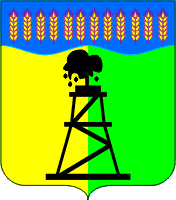                      в номинации «Лучший учитель»               Учитель года России — 2020Ф.И.ОМКОУ СОШ №__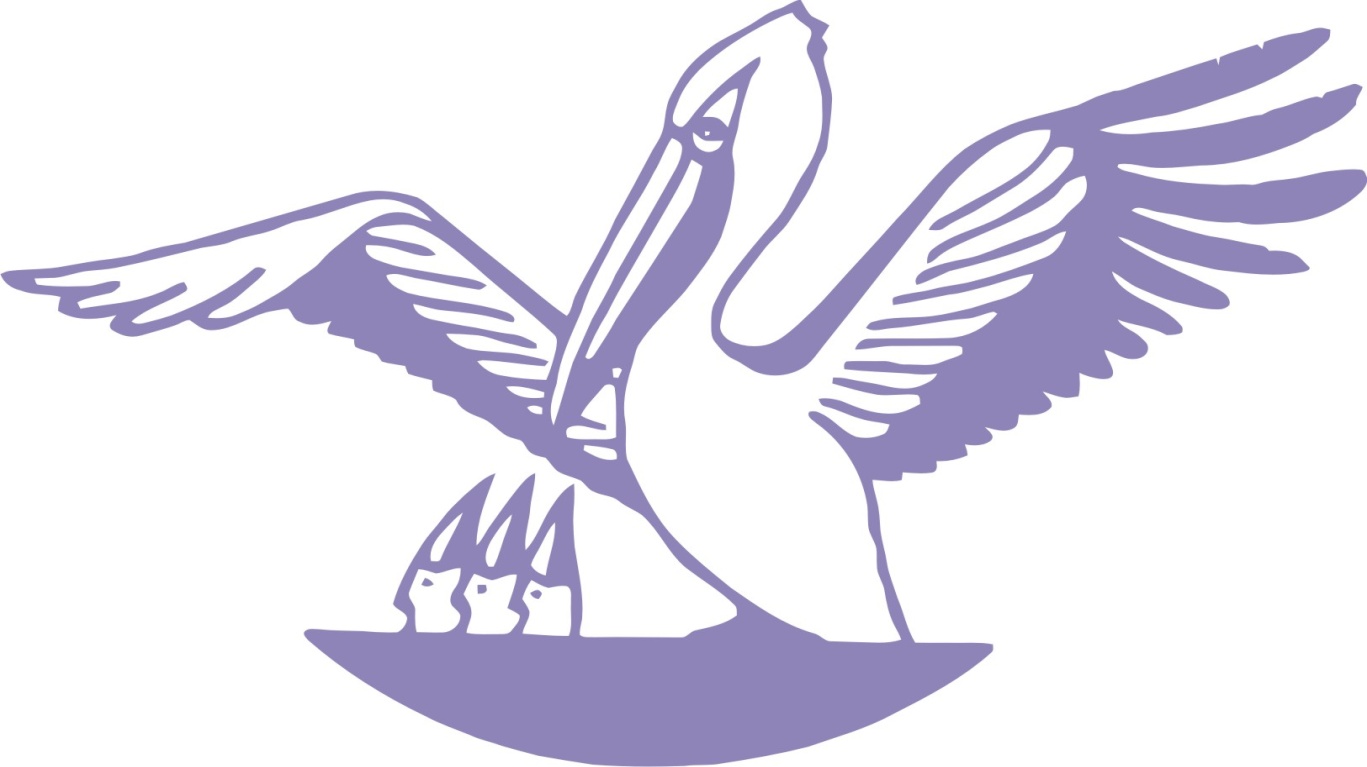 *в том числе книги и брошюры, если имеются* В данной таблице следует использовать результаты централизованного тестирования, единого государственного экзамена, теста PISA, социологических и прочих исследований и т.д.*Ответ – по желаниюПодпись ____________                                                 Дата ________________                   Приложение 5к Порядку проведения  КонкурсаАнкета участника районного этапа Всероссийского конкурсав номинации «Педагогический дебют»Фамилия, имя, отчество,МКОУ СОШ №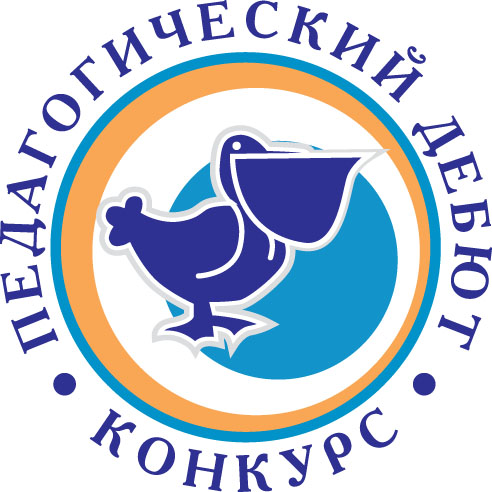 Подпись ____________                                                 Дата ________________244139КритериииПоказателиБаллинформационнаянасыщенностьколичество представленной информацииот 0 до 7информационнаянасыщенностьобразовательная и методическая ценностьот 0 до 7информационнаянасыщенностьразличное структурирование информации (тексты, таблицы, схемы и т.д.)от 0 до 7информационнаянасыщенностьразнообразие содержанияот 0 до 7информационнаянасыщенностьтематическая организованность информацииот 0 до 7информационнаянасыщенностьнаучная корректностьот 0 до 7информационнаянасыщенностьметодическая грамотностьот 0 до 7безопасность икомфортностьвиртуальнойобразовательнойсредыпонятное меню (рубрикация)от 0 до 7безопасность икомфортностьвиртуальнойобразовательнойсредыудобство навигацииот 0 до 7безопасность икомфортностьвиртуальнойобразовательнойсредыразумная скорость загрузкиот 0 до 7безопасность икомфортностьвиртуальнойобразовательнойсредыудобный формат для коммуникацииот 0 до 7безопасность икомфортностьвиртуальнойобразовательнойсредыязыковая культураот 0 до 7безопасность икомфортностьвиртуальнойобразовательнойсредыналичие инструкций и пояснений для пользователейот 0 до 7безопасность икомфортностьвиртуальнойобразовательнойсредызащищенность и адекватность виртуальной среды образовательным целямот 0 до 7эффективность обратной связиразнообразие возможностей для обратной связиот 0 до 7эффективность обратной связидоступность обратной связиот 0 до 7эффективность обратной связиналичие контактных данныхот 0 до 7эффективность обратной связивозможности для обсуждения и дискуссийот 0 до 7эффективность обратной связиудобство использования механизмов обратной связиот 0 до 7эффективность обратной связисистематичность и адресная помощь в проведении обратной связиот 0 до 7эффективность обратной связиинтенсивность обратной связи и количество вовлеченных пользователейот 0 до 7актуальностьинформациирегулярность обновления информацииот 0 до 7актуальностьинформациисвязь информации с текущими событиямиот 0 до 7актуальностьинформацииналичие информации о нормативно-правовой базеот 0 до 7актуальностьинформацииразнообразие групп пользователейот 0 до 7актуальностьинформацииновизна и оригинальность информацииот 0 до 7актуальностьинформациивозможности создания детско-взрослых виртуальных сообществот 0 до 7актуальностьинформацииналичие возможностей использования информации для лиц с ограниченными возможностями здоровья и особыми потребностямиот 0 до 7оригинальность иадекватностьдизайнавыстроенная информационная структураот 0 до 7оригинальность иадекватностьдизайнаграмотные цветовые решенияот 0 до 7оригинальность иадекватностьдизайнаоригинальность стиляот 0 до 7оригинальность иадекватностьдизайнакорректность обработки графикиот 0 до 7оригинальность иадекватностьдизайнасбалансированность разных способовот 0 до 7оригинальность иадекватностьдизайнаструктурирования информацииот 0 до 7оригинальность иадекватностьдизайнаучет требований здоровьесбережения в дизайнеот 0 до 7оригинальность иадекватностьдизайнавнешний вид размещенной информацииот 0 до 7Максимальное количество баллов35б.КритерииПоказателиБаллыИнформационная и языковаяграмотностькорректность учебного содержания и использования научного языка (термины, символы, условные обозначения), глубина и широта знаний по темеот 0 до 10Информационная и языковаяграмотностьдоступность изложения, адекватность объема информации (возрастным особенностям обучающихся и требованиям образовательной программы)от 0 до 10Информационная и языковаяграмотностьнавыки в ИКТ, культура поведения в виртуальной среде и визуализация информацииот 0 до 10Информационная и языковаяграмотностьязыковая культура учителя и обучающихся (наличие заданий на составление связного текста и развитие культуры речи)от 0 до 10Информационная и языковаяграмотностьиспользование разных источников информации, структурирование информации в разных форматах (текстовом, графическом, электронном и др.)от 0 до 10результативностьдостижение предметных результатовот 0 до 10результативностьдостижение метапредметных результатовот 0 до 10результативностьдостижение личностных результатовот 0 до 10результативностьвовлечение учащихся в исследовательскую деятельность (выдвижение гипотез, сбор данных, поиск источников информации)от 0 до 10результативностьсоотнесение действий с планируемыми результатамиот 0 до 10методическое мастерствои творчестворазнообразие методов и приемов, смена видов деятельностиот 0 до 10методическое мастерствои творчествоновизна и оригинальность подходов, нестандартность действий и индивидуальность учителяот 0 до 10методическое мастерствои творчествоиспользование сравнительных подходов, формирование умения аргументировать свою позицию, использование дискуссионных подходов и проектированияот 0 до 10методическое мастерствои творчестворазнообразие форм работы с информацией и использование различных источниковот 0 до 10методическое мастерствои творчествосоответствие методов и приемов целеполаганию (реализации цели, решению задач, достижению результатов)от 0 до 10мотивирование к обучениюразнообразие методов и приемов, смена видов деятельностиот 0 до 10мотивирование к обучениюновизна и оригинальность подходов, нестандартность действий и индивидуальность учителяот 0 до 10мотивирование к обучениюиспользование сравнительных подходов, формирование умения аргументировать свою позицию, использование дискуссионных подходов и проектированияот 0 до 10мотивирование к обучениюразнообразие форм работы с информацией и использование различных источниковот 0 до 10мотивирование к обучениюсоответствие методов и приемов целеполаганию (реализации цели, решению задач, достижению результатов)от 0 до 10рефлексивность и оцениваниеобъективность и открытость оценивания, связь с целеполаганиемот 0 до 10рефлексивность и оцениваниеразные способы оценивания и рефлексии, умение их обосновать при самоанализеот 0 до 10рефлексивность и оцениваниеобратная связь, наличие возможностей для высказывания собственной точки зренияот 0 до 10рефлексивность и оцениваниепонятность процедуры и критериев оцениванияот 0 до 10рефлексивность и оцениваниеадекватность оценки и рефлексии проведенного урока, точность ответов на вопросыот 0 до 10организационнаякультурапостановка и понимание целей, задач и ожидаемых результатовот 0 до 10организационнаякультураналичие инструкций и пояснений для выполнения заданийот 0 до 10организационнаякультураустановление правил и процедур совместной работы на урокеот 0 до 10организационнаякультураобращение внимания на индивидуальные запросы и интересы обучающихся, создание возможностей для инклюзивного образованияот 0 до 10организационнаякультураосознание своей деятельности, понимание достижений и проблем, умение оценить проведенный урок и провести критический анализот 0 до 10эффективнаякоммуникацияорганизация взаимодействия и сотрудничество обучающихся между собой, с учителем и с различными источниками информацииот 0 до 10эффективнаякоммуникацияподдержка толерантного отношения к различным позициям, возможности для высказывания учащимися своей точки зренияот 0 до 10эффективнаякоммуникацияналичие эффективной обратной связи на занятии, способность учителя задавать модель коммуникацииот 0 до 10эффективнаякоммуникацияиспользование вопросов на понимание, развитие умений учащихся формулировать вопросыот 0 до 10эффективнаякоммуникацияразвитие навыков конструктивного диалога в том числе и при самоанализеот 0 до 10Наличие ценностных ориентироввоспитательный эффект урока и педагогической деятельности учителяот 0 до 10Наличие ценностных ориентировподдержка безопасного поведения и формирования культуры здорового образа жизниот 0 до 10Наличие ценностных ориентировобращение внимания учащихся на ценностные ориентиры и ценностные аспекты учебного занятияот 0 до 10Наличие ценностных ориентировподдержка толерантного отношения к различным мнениям и культурным особенностямот 0 до 10Наличие ценностных ориентировсоздание ситуаций для обсуждения и принятия общих ценностей гражданской направленностиот 0 до 10метапредметный имеждисциплинарныйподходформирование универсальных учебных действий разных видовот 0 до 10метапредметный имеждисциплинарныйподходиспользование потенциала различных дисциплин и корректность в использовании содержания других дисциплинот 0 до 10метапредметный имеждисциплинарныйподходпонимание особенностей метапредметного подхода и его отличия от использования междисциплинарных связейот 0 до 10метапредметный имеждисциплинарныйподходсистемность и целесообразность использования междисциплинарных и метапредметных подходовот 0 до 10метапредметный имеждисциплинарныйподходумение анализировать проведенное занятие с учетом использования метапредметных и междисциплинарных связей, обоснование метапредметных результатов урокаот 0 до 10поддержка самостоятельности, активности и творчества обучающихсяиспользование активных и интерактивных подходов для развития самостоятельности обучающихся (работа в группах, формирование вопросов и т.п.)от 0 до 10поддержка самостоятельности, активности и творчества обучающихсясоздание на уроке ситуаций для выбора и самоопределенияот 0 до 10поддержка самостоятельности, активности и творчества обучающихсяподдержка личной и групповой ответственности при выполнении заданийот 0 до 10поддержка самостоятельности, активности и творчества обучающихсярешение творческих задач, возможности для самостоятельной работы и создание ситуаций успеха на урокеот 0 до 10поддержка самостоятельности, активности и творчества обучающихсяуважение личного достоинства каждого ученика и доброжелательная атмосфераот 0 до 10Максимальное количество баллов100КритерииПоказателиБаллыРезультативность и практическаяприменимостьприменение методики на практике и внесение изменений в практику преподавания (связь с проведенным уроком)от 0 до 10Результативность и практическаяприменимостьналичие количественных и качественных показателей достижения результата и разнообразие результатов (предметные, метапредметные, личностные)от 0 до 10Результативность и практическаяприменимостьсоотнесение методики преподавания с планируемыми результатамиот 0 до 10Результативность и практическаяприменимостьвоспитательный и ценностный потенциал представленного опыта педагогической деятельности учителяот 0 до 10Результативность и практическаяприменимостьосмысление перспектив собственного профессионального развития и потенциала транслирования методики технологий преподаванияот 0 до 10коммуникативнаякультураУмение вести диалог и понимать суть обсуждаемых проблемот 0 до 10коммуникативнаякультураточность и полнота ответов на вопросы экспертовот 0 до 10коммуникативнаякультураширокий взгляд на существующие проблемы, умение выделять главное и наличие собственной позиции по обсуждаемым проблемамот 0 до 10коммуникативнаякультурацелеполагание и проведение рефлексииот 0 до 10коммуникативнаякультуратолерантное отношение к различным позициям и уважение различных точек зренияот 0 до 10оригинальность и творческий подходумение увидеть новые стороны в обсуждаемых вопросах преподаванияот 0 до 10оригинальность и творческий подходтворческий подход и способность найти неожиданные решения педагогических задачот 0 до 10оригинальность и творческий подходпроявление индивидуальности и отход от существующих шаблоновот 0 до 10яркие примеры и образы, используемые в выступлении и ответах на вопросыразнообразие методического содержания и его метапредметный потенциалнаучная корректность и методическая грамотностьубедительное и аргументированное методическое обоснование эффективности представленного опытаот 0 до 10научная корректность и методическая грамотностьточность и корректность использования педагогической терминологии, отсутствие фактических ошибокот 0 до 10научная корректность и методическая грамотностьтехнологичность и логическая последовательность в представлении опыта педагогической деятельности (выстраивание шагов и наличие алгоритмов)от 0 до 10научная корректность и методическая грамотностьиспользование активных и интерактивных подходов для мотивации и поддержки самостоятельности обучающихсяот 0 до 10научная корректность и методическая грамотностьадекватная оценка и мониторинг собственных педагогических достижений в области методики преподаванияот 0 до 10информационная иязыковаяграмотностьвизуализация информации и иллюстративностьот 0 до 10информационная иязыковаяграмотностьграмотность речи, ясность выражения мыслей и владение навыками ораторского мастерстваот 0 до 10информационная иязыковаяграмотностьразнообразие источников информации и образовательных ресурсовот 0 до 10информационная иязыковаяграмотностьструктурирование информации в разных форматах (текстовом, графическом, электронном и др.)от 0 до 10информационная иязыковаяграмотностьпедагогический кругозор и общая эрудицияот 0 до 10Максимальное количество баллов50КритерииПоказателиБаллыактуальность иметодическоеобоснованиедоказательство значимости методической проблемы для образованияот 0 до 10актуальность иметодическоеобоснованиеубедительное и аргументированное методическое обоснование предлагаемых способов обученияот 0 до 10актуальность иметодическоеобоснованиеоригинальность и новизна методических приемовот 0 до 10актуальность иметодическоеобоснованиетехнологичность и практическая применимость, внесение изменений в практику преподавания на основе требований ФГОСот 0 до 10актуальность иметодическоеобоснованиеразнообразие методических приемовот 0 до 10Творческий подход и импровизациятворческий подход, оригинальность решений и способность удивитьот 0 до 10Творческий подход и импровизацияпроявление индивидуальности и нахождение нестандартных путей решения педагогических задачот 0 до 10Творческий подход и импровизацияиспользование приемов театральной педагогики, артистизмот 0 до 10Творческий подход и импровизацияумение осмыслить и переработать имеющийся опытот 0 до 10Творческий подход и импровизацияудачное сопровождение выступления (иллюстрации, компьютерная презентация, яркие примеры)от 0 до 10исследовательскаякомпетентностьдемонстрация культуры организации и проведения исследованияот 0 до 10исследовательскаякомпетентностьспособность выдвигать гипотезы и предположения, проводить проверку и обосновывать свои выводыот 0 до 10исследовательскаякомпетентностьмониторинг индивидуальных достижений обучающихсяот 0 до 10исследовательскаякомпетентностьпонимание разных подходов в педагогике к решению ряда теоретических и практических вопросовот 0 до 10исследовательскаякомпетентностьиспользование сравнительных подходов в представлении педагогического опыта (сопоставление и использование лучших практик)от 0 до 10коммуникативнаякультураумение выстраивать взаимодействие со всеми участниками образовательного процессаот 0 до 10коммуникативнаякультуравключение разных групп в работу и взаимодействие с аудиторией, использование вопросов для проверки понимания и конструктивного диалогаот 0 до 10коммуникативнаякультуравыстраивание конструктивной обратной связи в педагогической деятельности и способность учителя задавать модель коммуникацииот 0 до 10коммуникативнаякультураподдержка толерантного отношения к различным позициям, уважение различных точек зренияот 0 до 10коммуникативнаякультуравладение культурными нормами и традициями (понимание и учет в своей педагогической практике социокультурных особенностей страны, региона и учащихся своей школы)от 0 до 10рефлексивнаякультураспособность к анализу своей деятельности и осмыслению опыта (включение рефлексивных компонентов)от 0 до 10рефлексивнаякультураумение оценить выбор методов и достигнутые результатыот 0 до 10рефлексивнаякультураосознание педагогом своей деятельности в сравнительном и рефлексивном контекстеот 0 до 10рефлексивнаякультураосмысление перспектив собственного профессионального развития и потенциала транслирования методик и технологий преподаванияот 0 до 10рефлексивнаякультураадекватность оценки и рефлексии проведенного мастер-класса, точность ответов на вопросыот 0 до 10информационная и языковая культуракорректность и грамотность использования понятийного аппарата и научного языка, отсутствие фактических ошибок, глубина и широта знаний по темеот 0 до 10информационная и языковая культураразнообразие источников информации и форм работы с образовательными ресурсамиот 0 до 10информационная и языковая культураиспользование разных источников информации, структурирование информации в разных форматах (текстовом, графическом, электронном и ДР-)от 0 до 10информационная и языковая культураудачная обработка и представление информации (структурирование, интерпретация, сравнение, обобщение)от 0 до 10информационная и языковая культураграмотность речиот 0 до 10ценностные ориентиры и воспитательная направленностьакцент на воспитательный эффект в педагогической деятельностиот 0 до 10ценностные ориентиры и воспитательная направленностьобращение внимания на ценностные ориентиры и ценностные аспекты учебного занятияот 0 до 10ценностные ориентиры и воспитательная направленностьподдержка уважения достоинства личности и толерантного отношения к культурным различиямот 0 до 10поддержка безопасного поведения и формирования культуры здорового образа жизнипедагогическая деятельность в области формирования ценностей моральнонравственной и гражданскопатриотической направленностиметапредметность иуниверсальностьподходовразнообразие методического содержания и его метапредметный потенциалот 0 до 10метапредметность иуниверсальностьподходовдоступность для понимания и конкретность (примеры, связь с практикой преподавания, опора на реальные ситуации)от 0 до 10метапредметность иуниверсальностьподходовформирование универсальных учебных действий разных видовот 0 до 10метапредметность иуниверсальностьподходовсистемность и целесообразность использования метапредметных подходовот 0 до 10метапредметность иуниверсальностьподходов потенциал транслируемости педагогического опытаот 0 до 10развивающий характер и результативностьразвивающий характер преподавания и поддержка индивидуальности в образованииот 0 до 10развивающий характер и результативностьопора на потенциал личностного развития обучающихся, самостоятельность и самореализациюот 0 до 10развивающий характер и результативностьвыдвижение планируемых результатовот 0 до 10развивающий характер и результативностьучет разнообразных образовательных потребностей (в том числе и использование инклюзивного подхода)от 0 до 10развивающий характер и результативностьразнообразие результатов (предметные, метапредметные, личностные)от 0 до 10проектнаядеятельность сопорой наразнообразныеобразовательныепотребностиобучающихсяумение выявить и обосновать ключевую проблему (сформулировать проблему, темы для обсуждения или исследования)от 0 до 10проектнаядеятельность сопорой наразнообразныеобразовательныепотребностиобучающихсяконструктивность и видение путей решения проблемот 0 до 10проектнаядеятельность сопорой наразнообразныеобразовательныепотребностиобучающихсявыстраивание целеполагания (понимание целей, задач и ожидаемых результатов)от 0 до 10проектнаядеятельность сопорой наразнообразныеобразовательныепотребностиобучающихсяналичие количественных и качественных показателей достижения результата и проведение оценки результативностиот 0 до 10проектнаядеятельность сопорой наразнообразныеобразовательныепотребностиобучающихсяпланирование и подведение итогов (анализ и осмысление)от 0 до 10Максимальное количество баллов100КритерииПоказателиБаллыпонимание проблемыглубина понимания проблемыот 0 до 10понимание проблемыумение чётко и понятно сформулировать свою позицию по ключевой проблемеот 0 до 10понимание проблемысвязь высказываний с обсуждаемой темойот 0 до 10понимание проблемыреалистичность предложенийот 0 до 10понимание проблемыумение отделять факты от мнений и рассматривать проблему объективноот 0 до 10убедительность иаргументацияпозицияпонятность и конкретность занятой позицииот 0 до 10убедительность иаргументацияпозициячёткое и логичное выстраивание своего выступленияот 0 до 10убедительность иаргументацияпозицияаргументированность и доказательностьот 0 до 10убедительность иаргументацияпозицияпризнание возможности других взглядов и мнений по обсуждаемым вопросамот 0 до 10убедительность иаргументацияпозицияяркие примеры и образы, подкрепляющие высказыванияот 0 до 10взаимодействие икоммуникационнаякультурасотрудничество и выстраивание взаимодействия со всеми участникамиот 0 до 10взаимодействие икоммуникационнаякультураумение формулировать вопросы и делать комментарииот 0 до 10взаимодействие икоммуникационнаякультуракультура ведения дискуссииот 0 до 10взаимодействие икоммуникационнаякультураумение осмыслить и переработать имеющийся опытот 0 до 10взаимодействие икоммуникационнаякультурауважение других точек зрения, толерантное отношение к различиямот 0 до 10творческий подход иоригинальностьсужденийтворческий подход и нестандартность предлагаемых решенийот 0 до 10творческий подход иоригинальностьсужденийновизна и оригинальность сужденийот 0 до 10творческий подход иоригинальностьсужденийумение видеть новые стороны в обсуждаемой проблемеот 0 до 10творческий подход иоригинальностьсужденийпроявление индивидуальности и нахождение нестандартных путей в решении педагогических задачот 0 до 10яркий стиль и удачная манера общенияинформационная и языковая культурапедагогический кругозор и общая эрудицияот 0 до 10информационная и языковая культуракорректность и грамотность использования понятийного аппарата и научного языка, отсутствие фактических ошибокот 0 до 10информационная и языковая культураграмотность речиот 0 до 10информационная и языковая культуразнание нормативно-правовой базы современного образованияот 0 до 10информационная и языковая культурапонимание современных тенденций развития образованияот 0 до 10Максимальное количество баллов50КритериииПоказателиБаллинформационнаянасыщенностьколичество представленной информацииот 0 до 7информационнаянасыщенностьобразовательная и методическая ценностьот 0 до 7информационнаянасыщенностьразличное структурирование информации (тексты, таблицы, схемы и т.д.)от 0 до 7информационнаянасыщенностьразнообразие содержанияот 0 до 7информационнаянасыщенностьтематическая организованность информацииот 0 до 7информационнаянасыщенностьнаучная корректностьот 0 до 7информационнаянасыщенностьметодическая грамотностьот 0 до 7безопасность икомфортностьвиртуальнойобразовательнойсредыпонятное меню (рубрикация)от 0 до 7безопасность икомфортностьвиртуальнойобразовательнойсредыудобство навигацииот 0 до 7безопасность икомфортностьвиртуальнойобразовательнойсредыразумная скорость загрузкиот 0 до 7безопасность икомфортностьвиртуальнойобразовательнойсредыудобный формат для коммуникацииот 0 до 7безопасность икомфортностьвиртуальнойобразовательнойсредыязыковая культураот 0 до 7безопасность икомфортностьвиртуальнойобразовательнойсредыналичие инструкций и пояснений для пользователейот 0 до 7безопасность икомфортностьвиртуальнойобразовательнойсредызащищенность и адекватность виртуальной среды образовательным целямот 0 до 7эффективность обратной связиразнообразие возможностей для обратной связиот 0 до 7эффективность обратной связидоступность обратной связиот 0 до 7эффективность обратной связиналичие контактных данныхот 0 до 7эффективность обратной связивозможности для обсуждения и дискуссийот 0 до 7эффективность обратной связиудобство использования механизмов обратной связиот 0 до 7эффективность обратной связисистематичность и адресная помощь в проведении обратной связиот 0 до 7эффективность обратной связиинтенсивность обратной связи и количество вовлеченных пользователейот 0 до 7актуальностьинформациирегулярность обновления информацииот 0 до 7актуальностьинформациисвязь информации с текущими событиямиот 0 до 7актуальностьинформацииналичие информации о нормативно-правовой базеот 0 до 7актуальностьинформацииразнообразие групп пользователейот 0 до 7актуальностьинформацииновизна и оригинальность информацииот 0 до 7актуальностьинформациивозможности создания детско-взрослых виртуальных сообществот 0 до 7актуальностьинформацииналичие возможностей использования информации для лиц с ограниченными возможностями здоровья и особыми потребностямиот 0 до 7оригинальность иадекватностьдизайнавыстроенная информационная структураот 0 до 7оригинальность иадекватностьдизайнаграмотные цветовые решенияот 0 до 7оригинальность иадекватностьдизайнаоригинальность стиляот 0 до 7оригинальность иадекватностьдизайнакорректность обработки графикиот 0 до 7оригинальность иадекватностьдизайнасбалансированность разных способовот 0 до 7оригинальность иадекватностьдизайнаструктурирования информацииот 0 до 7оригинальность иадекватностьдизайнаучет требований здоровьесбережения в дизайнеот 0 до 7оригинальность иадекватностьдизайнавнешний вид размещенной информацииот 0 до 7Максимальное количество баллов35б.КритерииПоказателиБаллыИнформационная и языковаяграмотностькорректность учебного содержания и использования научного языка (термины, символы, условные обозначения), глубина и широта знаний по темеот 0 до 10Информационная и языковаяграмотностьдоступность изложения, адекватность объема информации (возрастным особенностям обучающихся и требованиям образовательной программы)от 0 до 10Информационная и языковаяграмотностьнавыки в ИКТ, культура поведения в виртуальной среде и визуализация информацииот 0 до 10Информационная и языковаяграмотностьязыковая культура учителя и обучающихся (наличие заданий на составление связного текста и развитие культуры речи)от 0 до 10Информационная и языковаяграмотностьиспользование разных источников информации, структурирование информации в разных форматах (текстовом, графическом, электронном и др.)от 0 до 10результативностьдостижение предметных результатовот 0 до 10результативностьдостижение метапредметных результатовот 0 до 10результативностьдостижение личностных результатовот 0 до 10результативностьвовлечение учащихся в исследовательскую деятельность (выдвижение гипотез, сбор данных, поиск источников информации)от 0 до 10результативностьсоотнесение действий с планируемыми результатамиот 0 до 10методическое мастерствои творчестворазнообразие методов и приемов, смена видов деятельностиот 0 до 10методическое мастерствои творчествоновизна и оригинальность подходов, нестандартность действий и индивидуальность учителяот 0 до 10методическое мастерствои творчествоиспользование сравнительных подходов, формирование умения аргументировать свою позицию, использование дискуссионных подходов и проектированияот 0 до 10методическое мастерствои творчестворазнообразие форм работы с информацией и использование различных источниковот 0 до 10методическое мастерствои творчествосоответствие методов и приемов целеполаганию (реализации цели, решению задач, достижению результатов)от 0 до 10мотивирование к обучениюразнообразие методов и приемов, смена видов деятельностиот 0 до 10мотивирование к обучениюновизна и оригинальность подходов, нестандартность действий и индивидуальность учителяот 0 до 10мотивирование к обучениюиспользование сравнительных подходов, формирование умения аргументировать свою позицию, использование дискуссионных подходов и проектированияот 0 до 10мотивирование к обучениюразнообразие форм работы с информацией и использование различных источниковот 0 до 10мотивирование к обучениюсоответствие методов и приемов целеполаганию (реализации цели, решению задач, достижению результатов)от 0 до 10рефлексивность и оцениваниеобъективность и открытость оценивания, связь с целеполаганиемот 0 до 10рефлексивность и оцениваниеразные способы оценивания и рефлексии, умение их обосновать при самоанализеот 0 до 10рефлексивность и оцениваниеобратная связь, наличие возможностей для высказывания собственной точки зренияот 0 до 10рефлексивность и оцениваниепонятность процедуры и критериев оцениванияот 0 до 10рефлексивность и оцениваниеадекватность оценки и рефлексии проведенного урока, точность ответов на вопросыот 0 до 10организационнаякультурапостановка и понимание целей, задач и ожидаемых результатовот 0 до 10организационнаякультураналичие инструкций и пояснений для выполнения заданийот 0 до 10организационнаякультураустановление правил и процедур совместной работы на урокеот 0 до 10организационнаякультураобращение внимания на индивидуальные запросы и интересы обучающихся, создание возможностей для инклюзивного образованияот 0 до 10организационнаякультураосознание своей деятельности, понимание достижений и проблем, умение оценить проведенный урок и провести критический анализот 0 до 10эффективнаякоммуникацияорганизация взаимодействия и сотрудничество обучающихся между собой, с учителем и с различными источниками информацииот 0 до 10эффективнаякоммуникацияподдержка толерантного отношения к различным позициям, возможности для высказывания учащимися своей точки зренияот 0 до 10эффективнаякоммуникацияналичие эффективной обратной связи на занятии, способность учителя задавать модель коммуникацииот 0 до 10эффективнаякоммуникацияиспользование вопросов на понимание, развитие умений учащихся формулировать вопросыот 0 до 10эффективнаякоммуникацияразвитие навыков конструктивного диалога в том числе и при самоанализеот 0 до 10Наличие ценностных ориентироввоспитательный эффект урока и педагогической деятельности учителяот 0 до 10Наличие ценностных ориентировподдержка безопасного поведения и формирования культуры здорового образа жизниот 0 до 10Наличие ценностных ориентировобращение внимания учащихся на ценностные ориентиры и ценностные аспекты учебного занятияот 0 до 10Наличие ценностных ориентировподдержка толерантного отношения к различным мнениям и культурным особенностямот 0 до 10Наличие ценностных ориентировсоздание ситуаций для обсуждения и принятия общих ценностей гражданской направленностиот 0 до 10метапредметный имеждисциплинарныйподходформирование универсальных учебных действий разных видовот 0 до 10метапредметный имеждисциплинарныйподходиспользование потенциала различных дисциплин и корректность в использовании содержания других дисциплинот 0 до 10метапредметный имеждисциплинарныйподходпонимание особенностей метапредметного подхода и его отличия от использования междисциплинарных связейот 0 до 10метапредметный имеждисциплинарныйподходсистемность и целесообразность использования междисциплинарных и метапредметных подходовот 0 до 10метапредметный имеждисциплинарныйподходумение анализировать проведенное занятие с учетом использования метапредметных и междисциплинарных связей, обоснование метапредметных результатов урокаот 0 до 10поддержка самостоятельности, активности и творчества обучающихсяиспользование активных и интерактивных подходов для развития самостоятельности обучающихся (работа в группах, формирование вопросов и т.п.)от 0 до 10поддержка самостоятельности, активности и творчества обучающихсясоздание на уроке ситуаций для выбора и самоопределенияот 0 до 10поддержка самостоятельности, активности и творчества обучающихсяподдержка личной и групповой ответственности при выполнении заданийот 0 до 10поддержка самостоятельности, активности и творчества обучающихсярешение творческих задач, возможности для самостоятельной работы и создание ситуаций успеха на урокеот 0 до 10поддержка самостоятельности, активности и творчества обучающихсяуважение личного достоинства каждого ученика и доброжелательная атмосфераот 0 до 10Максимальное количество баллов100КритерииПоказателиБаллыпонимание проблемыглубина понимания проблемыот 0 до 10понимание проблемыумение чётко и понятно сформулировать свою позицию по ключевой проблемеот 0 до 10понимание проблемысвязь высказываний с обсуждаемой темойот 0 до 10понимание проблемыреалистичность предложенийот 0 до 10умение отделять факты от мнений и рассматривать проблему объективноубедительность иаргументацияпозицияпонятность и конкретность занятой позицииот 0 до 10убедительность иаргументацияпозициячёткое и логичное выстраивание своего выступленияот 0 до 10убедительность иаргументацияпозицияаргументированность и доказательностьот 0 до 10убедительность иаргументацияпозицияпризнание возможности других взглядов и мнений по обсуждаемым вопросамот 0 до 10убедительность иаргументацияпозицияяркие примеры и образы, подкрепляющие высказыванияот 0 до 10творческий подход иоригинальностьсужденийтворческий подход и нестандартность предлагаемых решенийот 0 до 10творческий подход иоригинальностьсужденийновизна и оригинальность сужденийот 0 до 10творческий подход иоригинальностьсужденийумение видеть новые стороны в обсуждаемой проблемеот 0 до 10творческий подход иоригинальностьсужденийпроявление индивидуальности и нахождение нестандартных путей в решении педагогических задачот 0 до 10творческий подход иоригинальностьсужденийяркий стиль и удачная манера общенияот 0 до 10информационная и языковая культурапедагогический кругозор и общая эрудицияот 0 до 10информационная и языковая культуракорректность и грамотность использования понятийного аппарата и научного языка, отсутствие фактических ошибокот 0 до 10информационная и языковая культураграмотность речиот 0 до 10информационная и языковая культуразнание нормативно-правовой базы современного образованияот 0 до 10информационная и языковая культурапонимание современных тенденций развития образованияот 0 до 10Максимальное количество баллов40КритерииПоказателиБаллыисследовательскаядеятельностьпродуманный и разносторонний анализ ситуацииот 0 до 10исследовательскаядеятельностьвидение разных проблем и понимание сути решаемой проблемыот 0 до 10исследовательскаядеятельностьспособность выдвигать гипотезы и предложения, проводить проверку и обосновывать свои выводыот 0 до 10исследовательскаядеятельностьпродуманность и чёткая последовательность плана действийот 0 до 10исследовательскаядеятельностьвыстраивание целеполагания (умение ставить и осознавать цели с поставленными целями)от 0 до 10актуальность и реалистичность решенийдоказательство значимости проблемы проекта для образованияот 0 до 10актуальность и реалистичность решенийвидение разных путей их решения проблемы, обоснование гипотезы и аргументированность выбора решенияот 0 до 10актуальность и реалистичность решенийвидение путей эффективного решения существующих проблем и значимости решений для образованияот 0 до 10актуальность и реалистичность решенийреалистичность ресурсного обеспечения и минимизация возможных рисковот 0 до 10актуальность и реалистичность решенийвозможность распространения и внедрения проекта в образовательную практику, потенциал тиражированияот 0 до 10результативностьобъективность и наглядность достижения поставленных целей и выполнения задач проектаот 0 до 10результативностьпрогнозируемость результатов, соотнесение достигнутых и планируемых результатовот 0 до 10результативностьконкретность и продуктивность деятельности (продукты и эффекты проекта)от 0 до 10результативностьиспользование сравнительных подходов в разработке и представлении образовательного проекта (сопоставление и использование лучших практик)от 0 до 10результативностьэффектность, наглядность и культура представления проектаот 0 до 10творчество и оригинальность в представлении проектанестандартность и оригинальность идей и предложенийот 0 до 10творчество и оригинальность в представлении проектаумение видеть новые стороны в обсуждаемой проблемеот 0 до 10творчество и оригинальность в представлении проектаинициативность и ответственность при выполнении задач образовательного проектаот 0 до 10творчество и оригинальность в представлении проектаадекватность оценки и самооценки деятельности и результатов проекта, способность к внесению коррективот 0 до 10творчество и оригинальность в представлении проектапроявление творчества, индивидуальности и яркий стиль представления проектаот 0 до 10Максимальное количество баллов40КритерииПоказателиБаллыСтруктура внеурочного занятия применение методики на практике (связь с представленным опытом)от 0 до 10Структура внеурочного занятиятворческий подход, оригинальность решений в проведении внеурочного занятияот 0 до 10Структура внеурочного занятиялогическая последовательность составных элементов содержания и целенаправленности каждого из нихот 0 до 10Структура внеурочного занятияактуальность темы и целей от 0 до 10Структура внеурочного занятияцеленаправленность, доступность, новизна, эмоциональность, информационная насыщенность от 0 до 10Формы и методы проведения внеурочного занятия6от 0 до 10Формы и методы проведения внеурочного занятиясоответствие формы внеурочного занятия его содержанию, возрасту учащихся, основным требованиям, предъявленным к выбранной форме от 0 до 10Формы и методы проведения внеурочного занятияцелесообразность умения применять: наглядность, атрибуты, ритуалы и т.д. от 0 до 10Коммуниктивная культуракорректность учебного содержания и использования научного языка (термины, символы, условные обозначения), глубина и широта знаний по темеот 0 до 8Коммуниктивная культурадоступность изложения, адекватность объема информации (возрастным особенностям обучающихся)от 0 до 8Коммуниктивная культуранавыки в ИКТ, культура поведения в виртуальной среде и визуализация информацииот 0 до 8Коммуниктивная культураязыковая культура учителя и обучающихся (наличие заданий на составление связного текста и развитие культуры речи)от 0 до 8профессиональная компетентность педагогаиспользование разных источников информации, структурирование информации в разных форматах (текстовом, графическом, электронном и ДР-)от 0 до 6профессиональная компетентность педагогаорганизаторские умения, находчивость, быстрота реакции и т.д.)от 0 до 6профессиональная компетентность педагога умение владеть детской аудиторией (концентрировать внимание, вызывать, интерес создавать необходимый психологический настрой)от 0 до 6Максимальное количество баллов30Ф.И.О. полностьюМесто работы с указанием ОО, ДолжностьАдрес сайтаТема мастер-класса/внеурочн. занятия (фотопортрет 
46 см)Информационная карта участника районного этапа Всероссийского конкурса «Учитель года России -2019» в номинации «Лучший учитель»______________________________________________ (фамилия)______________________________________________ (имя, отчество)( ____________________________________________ ) (№ образовательного учреждения)1. Общие сведения1. Общие сведенияДата рождения (день, месяц, год)Место рожденияАдреса в Интернете (сайт, блог  и т. д.), где можно познакомиться с участником и публикуемыми им материалами 2. Работа2. РаботаМесто работы (наименование образовательного учреждения в соответствии с уставом)Занимаемая должностьПреподаваемые предметыКлассное руководство в настоящее время, в каком классе Общий трудовой и педагогический стаж (полных лет на момент заполнения анкеты)Квалификационная категорияПочетные звания и награды (наименования и даты получения)Послужной список (места и сроки работы за последние 10 лет) Деятельность по совместительству (место работы и занимаемая должность)3. Образование3. ОбразованиеНазвание и год окончания учреждения профессионального образованияСпециальность, квалификация по дипломуДополнительное профессиональное образование за последние три года (наименования образовательных программ, модулей, стажировок и т. п., места и сроки их получения)Знание иностранных языков (укажите уровень владения)Ученая степеньНазвание диссертационной работы (работ)Основные публикации (в т. ч. брошюры, книги)4. Общественная деятельность4. Общественная деятельностьУчастие в общественных организациях (наименование, направление деятельности и дата вступления)Участие в деятельности управляющего (школьного) совета5. Семья5. СемьяСемейное положение (фамилия, имя, отчество и профессия супруга) Дети (имена и возраст)6. Досуг6. ДосугХоббиСпортивные увлеченияСценические таланты7. Контакты7. КонтактыРабочий адрес с индексомДомашний адрес с индексомРабочий телефон Домашний телефон Мобильный телефон Рабочая электронная почтаЛичная электронная почтаАдрес личного сайта в ИнтернетеАдрес школьного сайта в Интернете8. Документы8. ДокументыПаспорт (серия, номер, кем и когда выдан)ИННСвидетельство пенсионного государственного страхования9. Профессиональные ценности9. Профессиональные ценностиПедагогическое кредо участникаПочему нравится работать в школеПрофессиональные и личностные ценности, наиболее близкие участникуВ чем, по мнению участника, состоит основная миссия победителя конкурса «Учитель года -2019»10. Основные публикации*10. Основные публикации*10. Основные публикации*10. Основные публикации*№НазваниеДата, объём публикации, название издания Ключевая идея (не более 50 слов на каждую публикацию)1234511. Авторские образовательные программы, методики и технологии11. Авторские образовательные программы, методики и технологии11. Авторские образовательные программы, методики и технологии11. Авторские образовательные программы, методики и технологии№НазваниеОписание (не более 20 слов о каждой программе, методике, технологии)Результативность (не более 20 слов о каждой программе, методике, технологии)1234512. Формы внешней оценки результатов*12. Формы внешней оценки результатов*12. Формы внешней оценки результатов*12. Формы внешней оценки результатов*№НазваниеСрок проведенияИтоговые результаты12345613. Выпускники, которые стали известными*13. Выпускники, которые стали известными*13. Выпускники, которые стали известными*13. Выпускники, которые стали известными*№ФИО(не более 10)Место настоящейработыКонтакты(если имеются)12345678910(фотопортрет 
46 см)Анкета участника районного этапа Всероссийского конкурса  «Учитель года России -2020» в номинации «Педагогический дебют»______________________________________________ (фамилия)______________________________________________ (имя, отчество)( ____________________________________________ ) (№ образовательного учреждения)1.Общие сведения1.Общие сведенияДата рождения (день, месяц, год)Место рожденияАдреса в Интернете (сайт, блог  и т. д.), где можно познакомиться с участником и публикуемыми им материалами Ваш девиз в жизни, профессии2. Работа и учеба2. Работа и учебаДолжность (по штатному расписанию)Место работы и (или) учебы (название учебного заведения по уставу)Год приема на работу,классы, в которых преподаетеПедагогический стаж (полных лет на момент заполнения анкеты)3. Образование3. ОбразованиеОбразование (укажите название и год окончания учебного заведения,  факультет, специальность) Знание языков (укажите каких и степень владения)4. Общественная деятельность4. Общественная деятельностьПравительственные, отраслевые, общественные и международные награды (укажите название и в скобках год получения награды)Членство в общественных организациях (укажите название и год вступления)Работа в органах государственной власти, муниципалитетах (укажите название, год избрания, назначения, должность) 5. Семья5. СемьяСемейное положение (укажите имя супруга (супруги) и его (ее) профессию) Дети (укажите имя и возраст детей)6. Увлечения6. УвлеченияХоббиСпорт, которым увлекаетесьЧем Вы можете «блеснуть» на сцене?8. Контакты8. КонтактыДомашний телефонМобильный телефонРабочая электронная почтаЛичная электронная почтаАдрес личного сайта в ИнтернетеАдрес школьного сайта в Интернете9. Документы9. ДокументыПаспорт (серия, номер, кем и когда выдан)ИННСтраховое свидетельство пенсионного фондаБанковские реквизиты